16 ВЕРЕСНЯ – ЦЕЙ ДЕНЬ В ІСТОРІЇСвята і пам'ятні дніМіжнародні ООН: Міжнародний день охорони озонового шару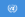 Національні Україна: День винахідника і раціоналізатора (Відзначається в Україні щорічно у третю суботу вересня згідно з Указом Президента №443/94 від 16 серпня 1994 р.)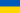  Україна: День фармацевтичного працівника (Відзначається в Україні щорічно у третю суботу вересня згідно з Указом Президента №1128/99 від 07 вересня 1999 р.) Мексика: Національне свято Мексиканських Сполучених Штатів. День проголошення Незалежності (1810)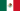  Папуа Нова Гвінея: Національне свято Папуа-Нова Гвінея. День Незалежності (1975)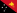 Чечня — День чеченської жінкиПодії1408 — останнє письмово зафіксоване весілля вікінгів у церкві селища Хваслі в Гренландії1651 — У Білій Церкві спалахнуло повстання козаків, незадоволених умовами перемир'я з Річчю Посполитою.1658 — Гетьман України Іван Виговський уклав із Річчю Посполитою Гадяцький договір.1810 — Мексика проголосила незалежність від Іспанії та почала війну за незалежність1859 — Британський дослідник Девід Лівінгстон відкрив озеро Ньяса (Африка).1899 — У Західній Україні створено Національно-демократичну партію.1914 — 2500 січових стрільців українського добровольчого легіону у складі австро-угорської армії присягнули на вірність боротьбі за визволення України.1915 — Закінчилась арктична експедиція Б. Вількицького, яка вперше в історії пройшла Північним морським шляхом із Владивостока до Архангельська.1918 — ВЦВК ухвалив декрет про заснування першого радянського ордена — орден Червоного Прапора.1930 — Польський уряд розпочав проведення так званої пацифікації (насильницького умиротворення) українців у Східній Галичині.1963 — року до нової федерації Малайзія приєднується місто-держава Сингапур.1975 — Папуа Нова Гвінея проголосила незалежність від Австралії.1979 — На східному крилі шахти «Юнком» (Юнокомунарівськ, Донецька область), на об'єкті «Кліваж» здійснено підземний ядерний вибух.1987 — Підписаний Монреальський протокол про захист озонового шару Землі.2000 — День Пам'яті (зникнення) журналіста Георгія Гонгадзе; на спортивному літаку розбився перший заступник міністра внутрішніх справ України, координатор комітету по боротьбі з корупцією та організованою злочинністю при Президентові України Леонід Бородич.2002 — Початок активної фази всеукраїнської акції громадянської непокори «Повстань, Україно!»Народились1747 — Наталія Загряжська, старша з дочок графа Кирила Григоровича Розумовського, фрейлина при дворі російського імператора.1795 — Саверіо Меркаданте, італійський композитор епохи класицизму та ранньої романтизму.1878 — Карл Альбікер, німецький скульптор, графік і педагог.1883 — Микола Какурін, військовий діяч, полковник армії УНР і УГА1886 — Ганс Арп, німецький і французький скульптор,  художник, графік, поет німецького походження, представник  абстракціонізму і дадаїзму1888 — Франс Ееміль Сіланпяя, фінський письменник, лауреат Нобелівської премії з літератури1889 — Мерседес Єллінек, дівчина, на честь якої був названий автомобіль. Її батько Еміль Єллінек був віце-консулом Австро-Угорщини в Ніцці і одночасно представником автомобільної фірми «Даймлер» у Франції1891 — Карл Деніц, німецький грос-адмірал, командувач Кригсмарине під час Другої світової війни, президент Німеччини 30 квітня 1945—23 травня 19451898 — Всеволод Кармазин-Каковський, архітектор, мистецтвознавець і графік1903 — Петро Борзяк, фізик, член-кореспондент АН УРСР1909 — Кейван Іван Миколайович, український графік, живописець і мистецвознавець.1924 — Лорен Беколл, американська актриса, дружина актора Гамфрі Богарта1925 — Бі Бі Кінг, американський блюзовий музикант1936 — Михайло Кокшенов, кіноактор («Женя, Женєчка і Катюша», «Спортлото-82», «Вічний зов», «В зоні особливої уваги», «Гараж»)1947 — Валерій Марченко, правозахисник, літерарознавець і перекладач. Помер у тюремній лікарні в Ленінграді 07.10.19841956 — Девід Коперфілд (David Copperfield, справжнє ім'я Девід Сет Коткін — David Seth Kotkin), американський фокусник-ілюзіоніст1956 — Міккі Рурк — американський актор1963 — Річард Маркс — американський співак і композитор1981 — Сергій Білоущенко, український веслувальник, бронзовий призер Олімпійських ігор.1981 — Людмила Павленко, українська лижниця, біатлоністка, призер Паралімпійських ігор.Померли1406 — Кипріан (народ. 1330), митрополит Київський і Всея Русі.1682 — Ямадзакі Ансай, японський філософ і вчений.1824 — Людовик XVIII, король Франції.1946 — Джеймс Гопвуд Джинс, британський астроном, фізик і математик1967 — Павло Тичина, видатний український поет, перекладач, громадський діяч.1977 — Марія Каллас, грецька співачка, одна з найвидатніших оперних співачок XX століття.1993 — Коваленко Василь Петрович, український поет, журналіст, профспілковий діяч.2016 — Едвард Олбі, американський драматург, п'ятиразовий лауреат Пулітцерівські премії. Відомі п'єси «Що трапилось у зоопарку» (1958), «Хто боїться Вірджинії Вулф?» (1962)